Table of ContentsCarole B. Bonner, MSETKennesaw State UniversityThis project was performed as a requirement for Applied Categorical Analysis – an elective course of the Master of Science in Applied Statistics program at Kennesaw State University.  The course was taught by Herman Ray, Ph.D.ABSTRACT“Data-based decisions” is quickly becoming the buzz in education.  Analyzing data can help to identify solutions to problems, clarify complex issues and find ways to effectively use resources and can lead to better decisions.  The use of assessment data is one specific type of data-based decision making that can be used to drive instructional improvement. Consequently, assessment and instruction are working together in many schools.  The goal of this research is to eliminate as much bias as possible from the identification of students with the potential for high mathematics achievement.To aid in predicting future success or upcoming potential difficulties for the student, mathematical models could be developed to predict future success or identify possible trouble or fertile areas that may need attention. To capture a large percentage of would-be high-achieving students, these models would also need to include teacher rating scales, classroom assessment scores, and standardized test scores from most of a district or state. These data are not available to the public, and so a preliminary model will be developed using de-identified data that was made available by David Loham of Riverside Publishing.     

The purpose of this longitudinal quantitative study is to determine a model using just the Cognitive Abilities Test (cogAT) and Iowa Tests of Basic Skills (ITBS) that can be used to predict high math achievement on the Iowa Tests of Basic Skills (ITBS).  This study will explore which, if any, ITBS and/or cogAT subtests can be used to identify those potentially high achieving math students.INTRODUCTION“Data-based decisions” is quickly becoming the buzz in education.  Analyzing data can help to identify solutions to problems, clarify complex issues and find ways to effectively use resources and can lead to better decisions.  The use of assessment data is one specific type of data-based decision making that can be used to drive instructional improvement. Consequently, assessment and instruction are working together in many schools.  The goal of this research is to eliminate as much bias as possible from the identification of students with the potential for high mathematics achievement.Definitions and TermsThe Iowa Tests of Basic Skills (ITBS) are used to provide a comprehensive assessment of student progress in major content areas.  The Cognitive Abilities Test (cogAT) measures students’ learned reasoning abilities in the three areas most linked to academic success in school: Verbal, Quantitative and Nonverbal. Although its primary goal is to assess students’ reasoning abilities, cogAT can also provide predicted achievement scores when administered with The Iowa Tests.Purpose and Research QuestionThe purpose of this longitudinal quantitative study is to determine a model using the Cognitive Abilities Test (cogAT) and Iowa Tests of Basic Skills (ITBS) that can be used to predict the effectiveness of certain types of interventions on raising math achievement on the Iowa Tests of Basic Skills (ITBS).  This study will explore the following hypotheses:The Sample and Preliminary AnalysisThe data used in the study included ITBS and cogAT scores of approximately 300 students obtained from David Loham’s website.  Dr. David Loham is a Professor of Educational Psychology at the University of Iowa.  Lohman has worked with Dr. Elizabeth Hagen to construct the sixth and seventh editions of the Cognitive Abilities Test.  Lohman’s work includes extensive research to understand how students differ in their thinking and problem-solving abilities and how these differences can guide the choice of instructional methods.  Dr. Loham used this sample dataset to demonstrated methods of identifying academically talented students.  The dataset contained 300 observations with 20 variables.  The variables of interest, the variable type, and their codes are listed in Figure 1.1. The sample was stratified approximately equal across three ethnic groups and genders as shown in Figure 1.  The mean age in months is about 112 months (9 years 4 months) and varied from 93 (7 years 9 months) to 137 (11 years 5 months).  The descriptive statistics for the other variables are also listed in Figure 1.2 and 1.3.Coding the VariablesThe response variable was recoded as Accelerated for 96 to 99 percentiles, Advanced for 80 to 95 percentiles Average for 80 to 14, and below the 13th percentile was coded as Below Average for 13 to 0 percentile; however, the assumption of proportionality odds was violated Therefore, we rejected the null hypothesis that there was no significant difference in proportionality, and collapsed the response variable to three categories.  Students with cogAT Mathematics scores (MT) in the 96 to 99 percentiles were considered to be Accelerated, 80 to 95 were considered to be Advanced, and below the 80th percentile was coded as Base. The cogAT Math frequencies are also shown in Figure 1.  The less restrictive model met the Proportional Odds Assumption   The Response Profile shown in Figure1.5 indicates that the probability of scoring in the Base group (MT=1) is modeled.METHODOLOGYVarious models were explored. However, ultimately two models were closely examined. . Figure 3 shows a slight difference in two models; one model had three predictors and the other had two. I chose the model with two predictors in favor of a more parsimonious  fit. In this case, the model with Reading and Quantitative scores as predictors (AIC 227.330) was the better choice.Model SelectionAccording to Armstrong & Sloan (1989, Amer Jrn of Epid) using continuous response rather than an ordinal can result in a loss of more than 89%, depending on the number of categories and distribution within the ordinal categories.The initial Type 3 Analysis of Effects revealed two significant effects – continuous variables Quan and RT  and one marginal effect age_mo   Model AdequacyThe log likelihood ratio chi-square test with 16 degree of freedom, LT  suggests that at least one logit regression coefficient of the predictors was statistically different from 0, so the model with the predictors provided a better fit than the null model with no independent variables in predicting cumulative probability for Math Achievement. (Caution is taken because the predictors are continuous).  The likelihood ratio  is similar to suggested that the relationship between the response variable, achievement level in Math, and the predictors, Quantitative and Reading Scores is strong. Another measure of fit, the Akaike Information Criterion or AIC, is calculated as  where is the number of levels of the dependent variable and  is the number of predictors in the model. AIC is used for the comparison of models from different samples or non-nested models. Ultimately, the model with the smallest AIC is typically considered the best.RESULTSThe score chi-square for testing the proportional odds assumption is 3.3491, which is not significant with respect to a chi-square distribution with 2 degrees of freedom (p=0.1874). This indicates that the proportional odds assumption is reasonable. The larger value (1.5989) for the parameter estimate for cogAT Quantitative score indicates a stronger influence on the response as opposed to ITBS Reading Total score parameter estimate (1.2988).ITBS Accelerated math achievement is associated with both cogAT Quantitative scores and ITBS Reading Total score.  There is a significant association between ITBS Accelerated math achievement and cogAT Quantitative scores.  When controlling for the confounding effect of the Reading Total score, as the Quantitative score increases by 1 point, the odds increase by 4.95 times.  Similarly, for each Reading Total point increased the odds by a multiple of 3.665.This relationship is illustrated in the Predicted Cumulative Probabilities plot in Figure 3.  The probability of falling into the Base group is extremely high. The probability of falling into the Advanced group versus the Accelerated group increases more rapidly. The Quantitative and Reading score much be much high before the probability of being in the Advanced group is affected.has Maximum Likelihood Estimates Therefore, the fitted model isBoth cumulative logits increase as the explanatory effects increase.  DISCUSSIONOverall, the results indicate the CogAT Quantitative score and ITBS Reading Total are significantly related to ITBS Math achievement tests, which indicates cognitive ability, and can be used to predict future academic achievement, while supporting the importance of making data‐driven decisions.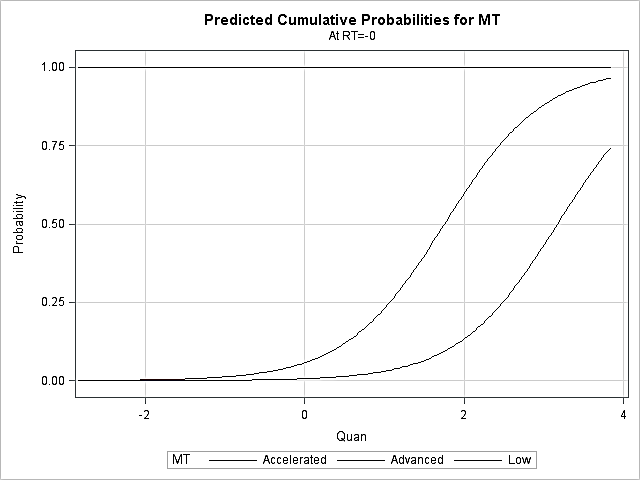 APPENDICESAppendix A:  SAS CodeODS html close;DM log 'OUT;CLEAR;LOG;CLEAR;' log continue ;DM log 'next results; clear; cancel;' whostedit continue ;ODS html newfile=none;title 'PREDICTORS FOR ACCELERATED MATH IOWA TEST SCORE';libname CDA ‘c:\users\cbonner\Logit’;RUN;PROC IMPORT datafile= c:\users\cbonner\Logit’\iowadat.csv'	out=CDA.iowadat2	DBMS = CSV REPLACE;	GETNAMES=Yes;	DATAROW=2;RUN;ODS GRAPHICS ON;****************************************************** CALCULATE Z-SCORES FOR TEST SCORES*****************************************************;PROC STANDARD DATA=CDA.iowadat2 MEAN=0 STD=1 	OUT=CDA.Ziowadat2;  	VAR MT  RT Ver Quan Nver ;RUN;PROC FORMAT;value MT	-3 - 0.84162  = 'Base'  	0.841621 - 1.644853  = 'Advanced'   	1.644854 - 3  = 'Accelerated';RUN;PROC FREQ DATA=CDA.Ziowadat2;	format MT MT.;	table MT / NOCUM;RUN;PROC MEANS DATA=CDA.Ziowadat2 MAXDEC=2;	format MT  MT.;RUN;TITLE1 'Model 1';TITLE2 ls=0.4 H=2.5 F=swiss ' MT - Ethnicity Gender AGE_Mo Ver Quan Nver RT ';PROC LOGISTIC data = CDA.Ziowadat2 descending ;	format MT MT.  ;	CLASS Ethnicity GENDER / PARAM = REF;  	model MT  = Ethnicity Gender AGE_Mo Ver Quan Nver RT ;RUN;TITLE1 'Model 2';TITLE2 ls=0.4 H=2.5 F=swiss ' MT - AGE_Mo Quan rt';PROC LOGISTIC data = CDA.Ziowadat2 descending ;	format MT MT.  ;	CLASS GENDER / PARAM = REF;  	model MT  =  AGE_Mo Quan rt;RUN;TITLE1 'Model 3';TITLE2 ls=0.4 H=2.5 F=swiss ' MT - Quan NVer RT ';PROC LOGISTIC data = CDA.Ziowadat2 descending ;	format MT MT.  ;	CLASS GENDER / PARAM = REF;  	model MT  = Quan RT ;RUN;TITLE1 'Model 4';TITLE2 ls=0.4 H=2.5 F=swiss ' MT - NVer Quan RT ';PROC LOGISTIC data = CDA.Ziowadat2 descending ;	format MT MT.  ;	CLASS GENDER / PARAM = REF;  	model MT  =  NVer Quan RT;RUN;TITLE1 'Model 5';TITLE2 ls=0.4 H=2.5 F=swiss ' MT - Quan ';PROC LOGISTIC data = CDA.Ziowadat2 descending ;	format MT MT.  ;	CLASS GENDER / PARAM = REF;  	model MT  =  Quan;RUN;ODS GRAPHICS ON;****************************************************** SELECTED MODEL AND GRAPHICS*****************************************************;TITLE1 'Model 3: Selected ';TITLE2 ls=0.4 H=2.5 F=ARIAL 'SELECTED MODEL AND GRAPHICS MT = Quan RT ';PROC LOGISTIC data=CDA.Ziowadat2 plots(unpack)=all ;	format MT MT.  ;	CLASS GENDER / PARAM = REF;model MT  =  Quan RT/ clodds=wald clparm=wald;RUN;ODS GRAPHICS OFF;Appendix B:  SAS OutputThe FREQ ProcedureThe MEANS ProcedureThe LOGISTIC ProcedureProbabilities modeled are cumulated over the lower Ordered Values.The LOGISTIC ProcedureProbabilities modeled are cumulated over the lower Ordered Values.The LOGISTIC ProcedureProbabilities modeled are cumulated over the lower Ordered Values.The LOGISTIC ProcedureProbabilities modeled are cumulated over the lower Ordered Values.The LOGISTIC ProcedureProbabilities modeled are cumulated over the lower Ordered Values.The LOGISTIC ProcedureProbabilities modeled are cumulated over the lower Ordered Values.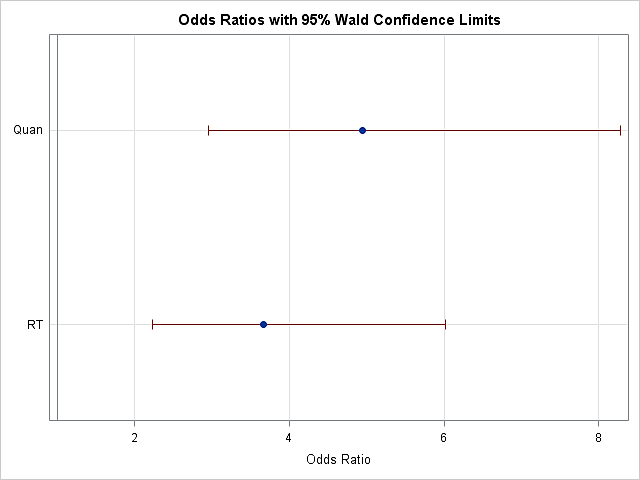 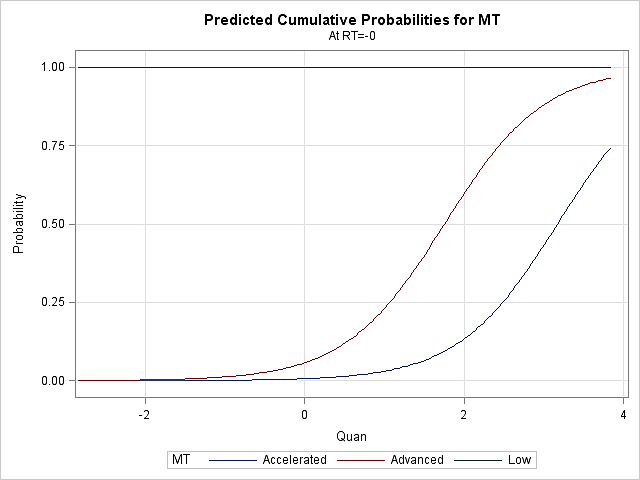 WORKS CITEDAgresti, A. (2007). An introduction to categorical data analysis (Vol. 423). John Wiley & Sons.Armstrong, B. G., & Sloan, M. (1989). Ordinal regression models for epidemiologic data. American Journal of Epidemiology, 129(1), 191-204.Boyle, J., & Fisher, S. (2008). Educational testing: a competence-based approach. John Wiley & Sons.Flom, P. (2010). Multinomial and ordinal logistic regression using proc logistic. Retrieved from http://www.statisticalanalysisconsulting.com/wp-content/uploads/2010/10/articleNESUG2010.pdf  Lohman, D. F., Hagen, E. P., & Thorndike, R. L. (2001). Cognitive abilities test. Windsor: NFER-Nelson.Lohman, D. F., & Lakin, J. (2007). Nonverbal test scores as one component of an identification system: Integrating ability, achievement, and teacher ratings. Alternative assessments for identifying gifted and talented students, 41-66.PREDICTORS FOR ACCELERATED MATH IOWA TEST SCOREMTFrequencyPercentLow24180.33Advanced4113.67Accelerated186.00VariableNMeanStd DevMinimumMaximumModel 1MT - Ethnicity Gender AGE_Mo Ver Quan Nver RTModel InformationModel InformationData SetCDA.ZIOWADAT2Response VariableMTNumber of Response Levels3Modelcumulative logitOptimization TechniqueFisher's scoringNumber of Observations Read300Number of Observations Used300Response ProfileResponse ProfileResponse ProfileOrdered
ValueMTTotal
Frequency1Accelerated182Advanced413Low241Class Level InformationClass Level InformationClass Level InformationClass Level InformationClassValueDesign VariablesDesign Variablesethnicity110100110000genderF1M0Model Convergence StatusConvergence criterion (GCONV=1E-8) satisfied.Score Test for the Proportional
Odds AssumptionScore Test for the Proportional
Odds AssumptionScore Test for the Proportional
Odds AssumptionChi-SquareDFPr > ChiSq12.441780.1326Model Fit StatisticsModel Fit StatisticsModel Fit StatisticsCriterionIntercept
OnlyIntercept
and
CovariatesAIC374.031233.125SC381.439270.162-2 Log L370.031213.125Testing Global Null Hypothesis: BETA=0Testing Global Null Hypothesis: BETA=0Testing Global Null Hypothesis: BETA=0Testing Global Null Hypothesis: BETA=0TestChi-SquareDFPr > ChiSqLikelihood Ratio156.90658<.0001Score124.31658<.0001Wald72.70408<.0001Type 3 Analysis of EffectsType 3 Analysis of EffectsType 3 Analysis of EffectsType 3 Analysis of EffectsEffectDFWald
Chi-SquarePr > ChiSqethnicity22.16560.3386gender10.15260.6960age_mo13.52160.0606Ver11.21390.2706Quan124.5896<.0001Nver10.28990.5903RT18.27150.0040Analysis of Maximum Likelihood EstimatesAnalysis of Maximum Likelihood EstimatesAnalysis of Maximum Likelihood EstimatesAnalysis of Maximum Likelihood EstimatesAnalysis of Maximum Likelihood EstimatesAnalysis of Maximum Likelihood EstimatesAnalysis of Maximum Likelihood EstimatesParameterDFEstimateStandard
ErrorWald
Chi-SquarePr > ChiSqInterceptAccelerated1-13.44174.62748.43790.0037InterceptAdvanced1-11.11784.57995.89270.0152ethnicity11-0.008010.52740.00020.9879ethnicity101-0.67140.47981.95790.1617genderF10.15110.38680.15260.6960age_mo10.07470.03983.52160.0606Ver10.40150.36441.21390.2706Quan11.56230.315124.5896<.0001Nver10.17000.31580.28990.5903RT10.95880.33348.27150.0040Odds Ratio EstimatesOdds Ratio EstimatesOdds Ratio EstimatesOdds Ratio EstimatesEffectPoint Estimate95% Wald
Confidence Limits95% Wald
Confidence Limitsethnicity 1 vs 1000.9920.3532.789ethnicity 10 vs 1000.5110.2001.309gender F vs M1.1630.5452.483age_mo1.0780.9971.165Ver1.4940.7313.052Quan4.7702.5728.845Nver1.1850.6382.201RT2.6081.3575.013Association of Predicted Probabilities and
Observed ResponsesAssociation of Predicted Probabilities and
Observed ResponsesAssociation of Predicted Probabilities and
Observed ResponsesAssociation of Predicted Probabilities and
Observed ResponsesPercent Concordant92.7Somers' D0.857Percent Discordant7.1Gamma0.858Percent Tied0.2Tau-a0.286Pairs14957c0.928Model 2MT - AGE_Mo Quan rtModel InformationModel InformationData SetCDA.ZIOWADAT2Response VariableMTNumber of Response Levels3Modelcumulative logitOptimization TechniqueFisher's scoringNumber of Observations Read300Number of Observations Used300Response ProfileResponse ProfileResponse ProfileOrdered
ValueMTTotal
Frequency1Accelerated182Advanced413Low241Model Convergence StatusConvergence criterion (GCONV=1E-8) satisfied.Score Test for the Proportional
Odds AssumptionScore Test for the Proportional
Odds AssumptionScore Test for the Proportional
Odds AssumptionChi-SquareDFPr > ChiSq5.179630.1591Model Fit StatisticsModel Fit StatisticsModel Fit StatisticsCriterionIntercept
OnlyIntercept
and
CovariatesAIC374.031227.173SC381.439245.692-2 Log L370.031217.173Testing Global Null Hypothesis: BETA=0Testing Global Null Hypothesis: BETA=0Testing Global Null Hypothesis: BETA=0Testing Global Null Hypothesis: BETA=0TestChi-SquareDFPr > ChiSqLikelihood Ratio152.85763<.0001Score121.63143<.0001Wald74.00703<.0001Analysis of Maximum Likelihood EstimatesAnalysis of Maximum Likelihood EstimatesAnalysis of Maximum Likelihood EstimatesAnalysis of Maximum Likelihood EstimatesAnalysis of Maximum Likelihood EstimatesAnalysis of Maximum Likelihood EstimatesAnalysis of Maximum Likelihood EstimatesParameterDFEstimateStandard
ErrorWald
Chi-SquarePr > ChiSqInterceptAccelerated1-11.14084.09537.40050.0065InterceptAdvanced1-8.84764.04564.78270.0287age_mo10.05420.03592.28210.1309Quan11.68170.274737.4890<.0001RT11.25290.254924.1584<.0001Odds Ratio EstimatesOdds Ratio EstimatesOdds Ratio EstimatesOdds Ratio EstimatesEffectPoint Estimate95% Wald
Confidence Limits95% Wald
Confidence Limitsage_mo1.0560.9841.133Quan5.3743.1379.207RT3.5002.1245.769Association of Predicted Probabilities and
Observed ResponsesAssociation of Predicted Probabilities and
Observed ResponsesAssociation of Predicted Probabilities and
Observed ResponsesAssociation of Predicted Probabilities and
Observed ResponsesPercent Concordant92.7Somers' D0.855Percent Discordant7.2Gamma0.856Percent Tied0.1Tau-a0.285Pairs14957c0.927Model 3MT - Quan NVer RTModel InformationModel InformationData SetCDA.ZIOWADAT2Response VariableMTNumber of Response Levels3Modelcumulative logitOptimization TechniqueFisher's scoringNumber of Observations Read300Number of Observations Used300Response ProfileResponse ProfileResponse ProfileOrdered
ValueMTTotal
Frequency1Accelerated182Advanced413Low241Model Convergence StatusConvergence criterion (GCONV=1E-8) satisfied.Score Test for the Proportional
Odds AssumptionScore Test for the Proportional
Odds AssumptionScore Test for the Proportional
Odds AssumptionChi-SquareDFPr > ChiSq3.349120.1874Model Fit StatisticsModel Fit StatisticsModel Fit StatisticsCriterionIntercept
OnlyIntercept
and
CovariatesAIC374.031227.330SC381.439242.145-2 Log L370.031219.330Testing Global Null Hypothesis: BETA=0Testing Global Null Hypothesis: BETA=0Testing Global Null Hypothesis: BETA=0Testing Global Null Hypothesis: BETA=0TestChi-SquareDFPr > ChiSqLikelihood Ratio150.70102<.0001Score116.76792<.0001Wald73.59962<.0001Analysis of Maximum Likelihood EstimatesAnalysis of Maximum Likelihood EstimatesAnalysis of Maximum Likelihood EstimatesAnalysis of Maximum Likelihood EstimatesAnalysis of Maximum Likelihood EstimatesAnalysis of Maximum Likelihood EstimatesAnalysis of Maximum Likelihood EstimatesParameterDFEstimateStandard
ErrorWald
Chi-SquarePr > ChiSqInterceptAccelerated1-5.07000.4940105.3261<.0001InterceptAdvanced1-2.80240.320376.5406<.0001Quan11.59890.262837.0051<.0001RT11.29880.253626.2334<.0001Odds Ratio EstimatesOdds Ratio EstimatesOdds Ratio EstimatesOdds Ratio EstimatesEffectPoint Estimate95% Wald
Confidence Limits95% Wald
Confidence LimitsQuan4.9472.9568.281RT3.6652.2306.024Association of Predicted Probabilities and
Observed ResponsesAssociation of Predicted Probabilities and
Observed ResponsesAssociation of Predicted Probabilities and
Observed ResponsesAssociation of Predicted Probabilities and
Observed ResponsesPercent Concordant92.5Somers' D0.851Percent Discordant7.4Gamma0.852Percent Tied0.1Tau-a0.284Pairs14957c0.925Model 4MT - NVer Quan RTModel InformationModel InformationData SetCDA.ZIOWADAT2Response VariableMTNumber of Response Levels3Modelcumulative logitOptimization TechniqueFisher's scoringNumber of Observations Read300Number of Observations Used300Response ProfileResponse ProfileResponse ProfileOrdered
ValueMTTotal
Frequency1Accelerated182Advanced413Low241Model Convergence StatusConvergence criterion (GCONV=1E-8) satisfied.Score Test for the Proportional
Odds AssumptionScore Test for the Proportional
Odds AssumptionScore Test for the Proportional
Odds AssumptionChi-SquareDFPr > ChiSq3.299530.3477Model Fit StatisticsModel Fit StatisticsModel Fit StatisticsCriterionIntercept
OnlyIntercept
and
CovariatesAIC374.031228.934SC381.439247.452-2 Log L370.031218.934Testing Global Null Hypothesis: BETA=0Testing Global Null Hypothesis: BETA=0Testing Global Null Hypothesis: BETA=0Testing Global Null Hypothesis: BETA=0TestChi-SquareDFPr > ChiSqLikelihood Ratio151.09763<.0001Score116.87413<.0001Wald73.62193<.0001Analysis of Maximum Likelihood EstimatesAnalysis of Maximum Likelihood EstimatesAnalysis of Maximum Likelihood EstimatesAnalysis of Maximum Likelihood EstimatesAnalysis of Maximum Likelihood EstimatesAnalysis of Maximum Likelihood EstimatesAnalysis of Maximum Likelihood EstimatesParameterDFEstimateStandard
ErrorWald
Chi-SquarePr > ChiSqInterceptAccelerated1-5.08860.4960105.2504<.0001InterceptAdvanced1-2.82440.324275.8848<.0001Nver10.19460.30160.41630.5188Quan11.49850.304824.1700<.0001RT11.26210.258823.7840<.0001Odds Ratio EstimatesOdds Ratio EstimatesOdds Ratio EstimatesOdds Ratio EstimatesEffectPoint Estimate95% Wald
Confidence Limits95% Wald
Confidence LimitsNver1.2150.6732.194Quan4.4752.4628.133RT3.5332.1275.867Association of Predicted Probabilities and
Observed ResponsesAssociation of Predicted Probabilities and
Observed ResponsesAssociation of Predicted Probabilities and
Observed ResponsesAssociation of Predicted Probabilities and
Observed ResponsesPercent Concordant92.6Somers' D0.853Percent Discordant7.3Gamma0.854Percent Tied0.1Tau-a0.285Pairs14957c0.927Model 5MT - QuanModel InformationModel InformationData SetCDA.ZIOWADAT2Response VariableMTNumber of Response Levels3Modelcumulative logitOptimization TechniqueFisher's scoringNumber of Observations Read300Number of Observations Used300Response ProfileResponse ProfileResponse ProfileOrdered
ValueMTTotal
Frequency1Accelerated182Advanced413Low241Model Convergence StatusConvergence criterion (GCONV=1E-8) satisfied.Score Test for the Proportional
Odds AssumptionScore Test for the Proportional
Odds AssumptionScore Test for the Proportional
Odds AssumptionChi-SquareDFPr > ChiSq3.585510.0583Model Fit StatisticsModel Fit StatisticsModel Fit StatisticsCriterionIntercept
OnlyIntercept
and
CovariatesAIC374.031254.617SC381.439265.728-2 Log L370.031248.617Testing Global Null Hypothesis: BETA=0Testing Global Null Hypothesis: BETA=0Testing Global Null Hypothesis: BETA=0Testing Global Null Hypothesis: BETA=0TestChi-SquareDFPr > ChiSqLikelihood Ratio121.41401<.0001Score105.05381<.0001Wald70.83871<.0001Analysis of Maximum Likelihood EstimatesAnalysis of Maximum Likelihood EstimatesAnalysis of Maximum Likelihood EstimatesAnalysis of Maximum Likelihood EstimatesAnalysis of Maximum Likelihood EstimatesAnalysis of Maximum Likelihood EstimatesAnalysis of Maximum Likelihood EstimatesParameterDFEstimateStandard
ErrorWald
Chi-SquarePr > ChiSqInterceptAccelerated1-4.33530.4054114.3641<.0001InterceptAdvanced1-2.32660.253684.1690<.0001Quan12.05350.244070.8387<.0001Odds Ratio EstimatesOdds Ratio EstimatesOdds Ratio EstimatesOdds Ratio EstimatesEffectPoint Estimate95% Wald
Confidence Limits95% Wald
Confidence LimitsQuan7.7954.83212.574Association of Predicted Probabilities and
Observed ResponsesAssociation of Predicted Probabilities and
Observed ResponsesAssociation of Predicted Probabilities and
Observed ResponsesAssociation of Predicted Probabilities and
Observed ResponsesPercent Concordant89.8Somers' D0.807Percent Discordant9.1Gamma0.815Percent Tied1.0Tau-a0.269Pairs14957c0.903Model 4: SelectedSELECTED MODEL AND GRAPHICS MT = Quan RTModel InformationModel InformationData SetCDA.ZIOWADAT2Response VariableMTNumber of Response Levels3Modelcumulative logitOptimization TechniqueFisher's scoringNumber of Observations Read300Number of Observations Used300Response ProfileResponse ProfileResponse ProfileOrdered
ValueMTTotal
Frequency1Accelerated182Advanced413Low241Model Convergence StatusConvergence criterion (GCONV=1E-8) satisfied.Score Test for the Proportional
Odds AssumptionScore Test for the Proportional
Odds AssumptionScore Test for the Proportional
Odds AssumptionChi-SquareDFPr > ChiSq3.349120.1874Model Fit StatisticsModel Fit StatisticsModel Fit StatisticsCriterionIntercept
OnlyIntercept
and
CovariatesAIC374.031227.330SC381.439242.145-2 Log L370.031219.330Testing Global Null Hypothesis: BETA=0Testing Global Null Hypothesis: BETA=0Testing Global Null Hypothesis: BETA=0Testing Global Null Hypothesis: BETA=0TestChi-SquareDFPr > ChiSqLikelihood Ratio150.70102<.0001Score116.76792<.0001Wald73.59962<.0001Analysis of Maximum Likelihood EstimatesAnalysis of Maximum Likelihood EstimatesAnalysis of Maximum Likelihood EstimatesAnalysis of Maximum Likelihood EstimatesAnalysis of Maximum Likelihood EstimatesAnalysis of Maximum Likelihood EstimatesAnalysis of Maximum Likelihood EstimatesParameterDFEstimateStandard
ErrorWald
Chi-SquarePr > ChiSqInterceptAccelerated1-5.07000.4940105.3261<.0001InterceptAdvanced1-2.80240.320376.5406<.0001Quan11.59890.262837.0051<.0001RT11.29880.253626.2334<.0001Association of Predicted Probabilities and
Observed ResponsesAssociation of Predicted Probabilities and
Observed ResponsesAssociation of Predicted Probabilities and
Observed ResponsesAssociation of Predicted Probabilities and
Observed ResponsesPercent Concordant92.5Somers' D0.851Percent Discordant7.4Gamma0.852Percent Tied0.1Tau-a0.284Pairs14957c0.925Parameter Estimates and Wald Confidence IntervalsParameter Estimates and Wald Confidence IntervalsParameter Estimates and Wald Confidence IntervalsParameter Estimates and Wald Confidence IntervalsParameter Estimates and Wald Confidence IntervalsParameterEstimate95% Confidence Limits95% Confidence LimitsInterceptAccelerated-5.0700-6.0382-4.1017InterceptAdvanced-2.8024-3.4302-2.1746Quan1.59891.08372.1140RT1.29880.80181.7958Odds Ratio Estimates and Wald Confidence
IntervalsOdds Ratio Estimates and Wald Confidence
IntervalsOdds Ratio Estimates and Wald Confidence
IntervalsOdds Ratio Estimates and Wald Confidence
IntervalsOdds Ratio Estimates and Wald Confidence
IntervalsEffectUnitEstimate95% Confidence Limits95% Confidence LimitsQuan1.00004.9472.9568.281RT1.00003.6652.2306.024